附件1甘肃省药品监督管理局直属事业单位公开招聘岗位列表主管部门及网址招聘单位及地址岗位代码岗位类别等级具体岗位名称招聘人数开考比例招聘条件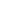 招聘条件招聘条件招聘条件招聘条件招聘条件备注主管部门及网址招聘单位及地址岗位代码岗位类别等级具体岗位名称招聘人数开考比例专业学历年龄其他条件考试类型考试类别代码备注甘肃省药品监督管理局http://yjj.gansu.gov.cn/yjj/index.shtml甘肃省药物警戒中心（2人）兰州市安宁区银安路7号07001专技12级监测员11:3药学（一级学科）研究生及以上（硕士学位及以上）硕士为1987年7月18日以后出生，博士为1982年7月18日以后出生1.2023年应届及离校2年内未就业高校毕业生；2.需面试。医疗卫生类（E类）530931-7617324甘肃省药品监督管理局http://yjj.gansu.gov.cn/yjj/index.shtml甘肃省药物警戒中心（2人）兰州市安宁区银安路7号07002专技12级监测员11:3中药学（一级学科）                        研究生及以上（硕士学位及以上）硕士为1987年7月18日以后出生，博士为1982年7月18日以后出生1.2023年应届及离校2年内未就业高校毕业生；2.需面试。医疗卫生类（E类）530931-7617324甘肃省药品监督管理局http://yjj.gansu.gov.cn/yjj/index.shtml甘肃省药品监督管理局信息中心（2人）兰州市安宁区银安路7号07003专技12级信息化技术员21:3计算机科学与技术(一级学科)大数据技术与工程（二级学科)网络与信息安全（二级学科）计算机技术（二级学科）软件工程（二级学科）研究生及以上（硕士学位及以上）硕士为1987年7月18日以后出生，博士为1982年7月18日以后出生1.2023年应届及离校2年内未就业高校毕业生；2.需面试。综合管理类（A类）110931-7616945